curs 2019-2020avaluació diagnòstica educació primàriacompetència comunicativa: llengua catalanaexpressió escritaNom i cognoms GrupinstruccionsHas d’escriure un text seguint aquests passos:primer, has de llegir l’enunciat de l’activitat;després, has de completar la taula per planificar el text;finalment, has de redactar-lo;una vegada acabat, has de respondre a les preguntes sobre el text que has escrit.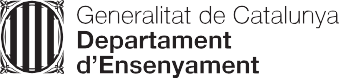 Expressió escritaUna sortida interessant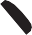 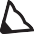 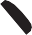 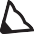 Per col·laborar a la revista de l’escola, has d’escriure un text explicant alguna excursió o sortida que hagis fet, amb l’escola o amb la família, i que t’hagi agradat molt.A continuació trobaràs una taula que t’ajudarà a planificar el teu text. Completa-la amb petites anotacions que després et serviran per escriure’l a la pàgina següent.Expressió escritaAra, ja pots redactar el text a partir de les anotacions que has pres a la taula anterior.Finalment, torna a llegir el text i respon a les preguntes següents:Si encara no ho has fet, corregeix al text el que sigui necessari.Presenta’t:Nom del lloc on vas anar.Amb qui hi vas anar?Quan hi vas anar?Com hi vas anar?Què vas haver de portar?Què hi vas veure?Quines activitats vas fer?Per què et va agradar la sortida?SÍNOHas explicat clarament tot el que havies planificat?Has posat els signes de puntuació necessaris: comes, punts, interrogants i exclamacions?Quan l’has revisat, hi has vist alguna falta d’ortografia?Totes les paraules que has fet servir són correctes en català?T’ha quedat prou net i amb bona lletra?